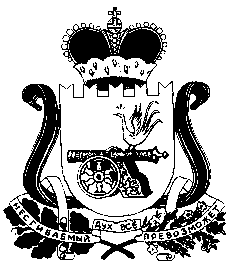 СОВЕТ ДЕПУТАТОВ СНЕГИРЕВСКОГО СЕЛЬСКОГО ПОСЕЛЕНИЯШУМЯЧСКОГО РАЙОНА СМОЛЕНСКОЙ ОБЛАСТИРЕШЕНИЕОт  23 марта   2015года                    № 9Заслушав и обсудив отчет председателя Контрольно-ревизионной комиссии муниципального образования «Шумячский район» Смоленской области                  Г.А. Варсановой о деятельности Контрольно-ревизионной комиссии муниципального образования «Шумячский район» Смоленской области по осуществлению внешнего муниципального финансового контроля в Снегиревском сельском поселении  за  2014 годСовет депутатов Снегиревского сельского поселения Шумячского района Смоленской области       РЕШИЛ:1. Отчет председателя Контрольно-ревизионной комиссии муниципального образования «Шумячский район» Смоленской области Г.А. Варсановой о деятельности Контрольно-ревизионной комиссии муниципального образования «Шумячский район» Смоленской области по осуществлению внешнего муниципального финансового контроля в Снегиревском сельском поселении  за  2014 год  принять к сведению.2. Настоящее решение вступает в силу со дня его принятия.Глава муниципального образованияСнегиревского сельского поселенияШумячского района Смоленской области                                 Л.И.КруткинаОб отчете о деятельности Контрольно-ревизионной комиссии муниципального образования «Шумячский район» Смоленской области по осуществлению внешнего муниципального финансового контроля в Снегиревском сельском поселении  за  2014 год